Publicado en  el 08/11/2016 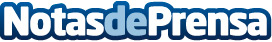 Una investigación desmiente el mito de la leche materna 'mala' Una investigación confirma que la leche materna de todas las madres es buena. El estudio sostiene que eso de que haya mujeres que hacen muy buena leche y otras que tienen la leche aguada, o incluso que las  mujeres que comen mejor tienen mejor leche, y que las que se alimentan peor tienen una leche menos nutritiva, son mitos.Datos de contacto:Nota de prensa publicada en: https://www.notasdeprensa.es/una-investigacion-desmiente-el-mito-de-la_1 Categorias: Industria Farmacéutica Sociedad Infantil Ocio para niños http://www.notasdeprensa.es